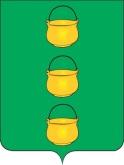 ГЛАВА
 ГОРОДСКОГО ОКРУГА КОТЕЛЬНИКИ
 МОСКОВСКОЙ ОБЛАСТИПОСТАНОВЛЕНИЕ07.04.2020  №  228 - ПГг. КотельникиО внесении изменений в постановление главы городского округа Котельники Московской области от 20.09.2019 № 669-ПГ «Об утверждении муниципальной программы «Формирование современной комфортной городской среды» и досрочном завершении реализации муниципальной программы «Формирование современной комфортной городской среды городского округа Котельники Московской области» на 2018-2022 годы»»Руководствуясь статьей 179 Бюджетного кодекса Российской Федерации, Федеральным законом от 06.10.2003 № 131-ФЗ «Об общих принципах организации местного самоуправления в Российской Федерации», постановлением главы городского округа Котельники Московской области от 02.07.2014 № 606-ПГ «Об утверждении порядка разработки, реализации и оценки эффективности муниципальных программ городского округа Котельники Московской области» (в редакции постановлений главы городского округа Котельники Московской области от 24.11.2017 № 633-ПГ, от 13.09.2018 № 792-ПГ) и постановлением администрации городского округа Котельники Московской области от 23.09.2016 № 2170-ПА  «Об утверждении перечня муниципальных программ, реализуемых на территории городского округа Котельники Московской области» (в редакции постановлений  главы городского округа Котельники Московской области от 15.09.2017 № 436-ПГ, от 24.11.2017 № 633-ПГ), постановляю:1. Внести в постановление главы городского округа Котельники Московской области от 20.09.2019 № 669-ПГ «Об утверждении муниципальной программы «Формирование современной комфортной городской среды и досрочном завершении реализации муниципальной программы «Формирование современной комфортной городской среды городского округа Котельники Московской области» на 2018-2022 годы»» (в редакции постановлений главы городского округа Котельники Московской области от 22.01.2020 №16-ПГ, от 18.02.2020 №105-ПГ, от 19.03.2020 №169-ПГ) следующие изменения:1.1. Приложение 5 к муниципальной программе «Формирование современной комфортной городской среды» «Адресный перечень общественных территорий и дворовых территорий, подлежащих благоустройству» изложить в новой редакции согласно приложению к настоящему постановлению.2. Отделу информационного обеспечения управления внутренней политики МКУ «Развитие Котельники» обеспечить официальное опубликование настоящего постановления в газете «Котельники Сегодня» и разместить на официальном сайте городского округа Котельники Московской области в сети «Интернет».3. Контроль за выполнением настоящего постановления возложить на первого заместителя главы администрации городского округа Котельники Московской области С.А. Горячева.Глава городского округаКотельники Московской области					                   А.А.БулгаковПриложение к постановлению главы городского округа Котельники Московской области от 07.04.2020  №  228 - ПГПриложение 5к муниципальной программе «Формирование современной комфортной городской среды на 2018-2022 годы»Адресный перечень общественных территорий, подлежащих благоустройству.Адресный перечень дворовых территорий, включенных в план по комплексному благоустройству дворовых территорий.Итоги рейтингового голосования по выбору функционального наполнения общественной территории №Адрес общественной территорииГодреализации1341г.о. Котельники, мкр. Белая Дача, вблизи ДК Белая Дача (II этап строительства)2020 г.2г.о. Котельники, мкр. Силикат центральная аллея и сквер2020г.3г.о. Котельники, мкр. Ковровый (Сквер Патриот, ул. Новая)2021 г.№Адрес дворовой территорииГодреализации1341г.о. Котельники, 3-й Покровский пр., д.42020 г.2г.о. Котельники, ул. Кузьминская, д.192020 г.3г.о. Котельники, мкр. Силикат, д.102020 г.4г.о. Котельники, ул. Строителей, д.22020 г.5г.о. Котельники, мкр. Ковровый, д.102020 г.п/пНаименование общественной территорииГод реализацииОбщее число жителей, принявших участие в голосованииПредложения, набравшие наибольшее количество голосов1Мкр. Ковровый, Сквер «Патриот»2021г.147-Лавочки и урны-Освещение территории-Пешеходные дорожки-Детская игровая и спортивная площадка-Фонтан-Обустройство клумб и цветников